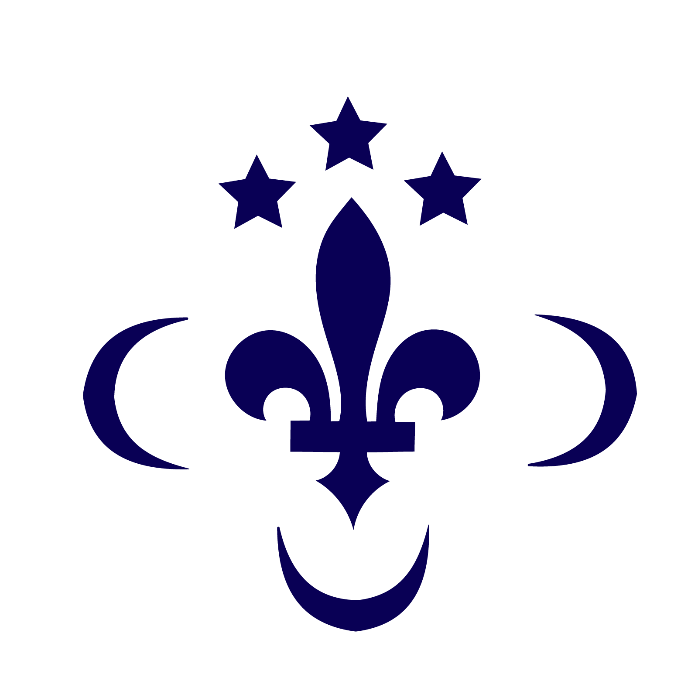                                                  AGENDA DOGAĐAJA   Ulaz zvanica i publike počinje u 17:15 Početak je planiran u 17.30Moderator najavljuje himnu, s čim zvanično otvaramo konferenciju.1. Govor predsjednika Udruženja i predstavnik Fonda Memorijala (17:40)2. Violinista počinje u (17:50)3. Ambasade počinju predstavljanje1.	Turska (10min)2.	Palestina (10min)3.	Egipat (10min)4.	Pakistan (10min)—---------------------------------- od 18:00 do 18:40Desetominutna pauza (18:40-18:50)Nakon pauze, u (18:50) otvara se panel diskusije na teme:1.	Trenutna kriza u Evropi (rat i uticaj na ekonomiju)2.	Trenutno stanje na Balkanu 3.	Trenutno stanje na bliskom istokuTrajanje diskusije je planirano do (19:45), nakon čega se privodi konferenciju kraju uz podjelu zahvalnica. Za sami kraj ostavljamo grupno fotografisanje, te je napuštanje sale planirano do 20 h.            NAPOMENA: Podrazumijeva se dolazak članova udruženja sat i pol vremena prije događaja, radi raspoređivanja volontera, postavljanja banera, cvijetnih aranžmana te posljednjih konsultacija pred realizaciju.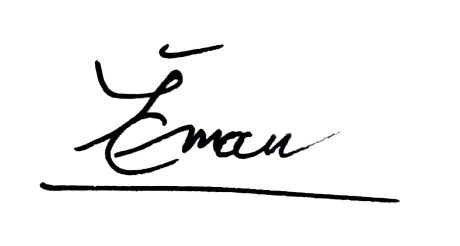 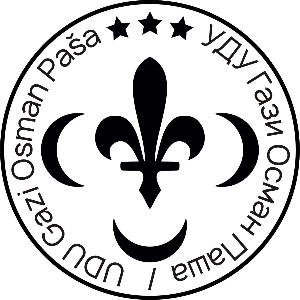 